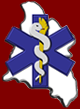                                UPUTSTVO ZA PODNOŠENJE PONUDAMolim vas da svaki priloženi obrazac  iz koverte uredno popunite sa traženim podacima.Takođe vas molim da popunjene obrasce potpišete i stavite svoj faksimil.Sve popunjeno i potpisano vratite u kovertu koju će te zapečatiti  i tako je dostaviti pravnoj službi.                                                                 Olivera Rančić